UITNODIGING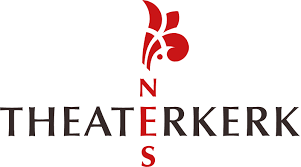 Kom naar de tentoonstelling 'De laatste dagen van de dorpsgek' in Theaterkerk Nes!Beste Vrouwen van Nu,Tot en met 2 juni is er in Theaterkerk Nes (Noardeast-Fryslân) een tentoonstelling te zien over geestelijke gezondheid op het platteland in de laatste eeuwen. In de tentoonstelling, samengesteld door schrijfster en antropologe Anne-Goaitske Breteler, wordt aandacht besteed aan de geestelijke gezondheidszorg door de jaren heen, de invloed van zowel rijkdom als armoede op de geestelijke gezondheid en er is speciale aandacht voor de vrouw. Ook de zogeheten 'dorpsgek' komt aan bod. Een boeiend geheel, dat de bezoeker ook laat nadenken over diens eigen emoties en gevoelens.In de tentoonstelling zijn voorwerpen te zien vanuit de psychiatrie, zoals bijvoorbeeld een dwangbuis en voorwerpen die gebruikt worden bij elektroshocktherapie. Indrukwekkend zijn ook afscheidsbrieven van vermogende boeren die suïcide hebben gepleegd en de korte filmvertoningen over de 'dorpsgekken' die Anne-Goaitske Breteler heeft onderzocht voor haar nieuwste boek en deze tentoonstelling. Bij het thema 'vrouw' is er onder andere een rouwkostuum te zien zoals de vrouwen in Moddergat die gedragen hebben na de verschrikkelijke scheepsramp in 1883 die maar liefst 83 vissers uit het dorp het leven kostten. In Theaterkerk Nes zijn tevens de laatste schilderijen te zien die Gerrit Breteler maakte voordat hij in 2023 kwam te overlijden. Hij maakte de portretten naar aanleiding van het onderzoek van Anne-Goaitske.Wij als Theaterkerk Nes kunnen u verschillende arrangementen aanbieden, allen in combinatie met een bezoek aan de tentoonstelling. Te denken valt aan bijvoorbeeld ontvangst met koffie/thee en huisgemaakte koeken, een tentoonstellingsbezoek en tot slot een creatieve workshop. Ook is het mogelijk om een bezoek aan de tentoonstelling te combineren met een wandeling naar de zeedijk, gevolgd door een diner bij kaarslicht. Of wat dacht u van een tentoonstellingsbezoek in combinatie met een lezing door Anne-Goaitske Breteler?Dit zijn slechts een paar voorbeelden van wat wij aan arrangementen te bieden hebben. Heeft u zelf ideeën of wensen, dan denken wij graag met u mee. Theaterkerk Nes is op dinsdag, woensdag en donderdag beschikbaar voor groepen op aanvraag. Daarnaast is de tentoonstelling te bezoeken op vrijdag, zaterdag en zondag van 12.30 tot 16.30 uur. Voor bezoeken met groepen of arrangementen (evt. ‘s avonds) kunt u contact opnemen met marije@theaterkerknes.nl.Wij zien aansluiting tussen de tentoonstelling en de activiteiten van Vrouwen van Nu. Wij hopen dan ook dat een bezoek aan Theaterkerk Nes past binnen uw aanbod activiteiten en dat we u binnenkort mogen verwelkomen.Met vriendelijke groet,Theaterkerk NesAnke BijlsmaMarije Kinderman